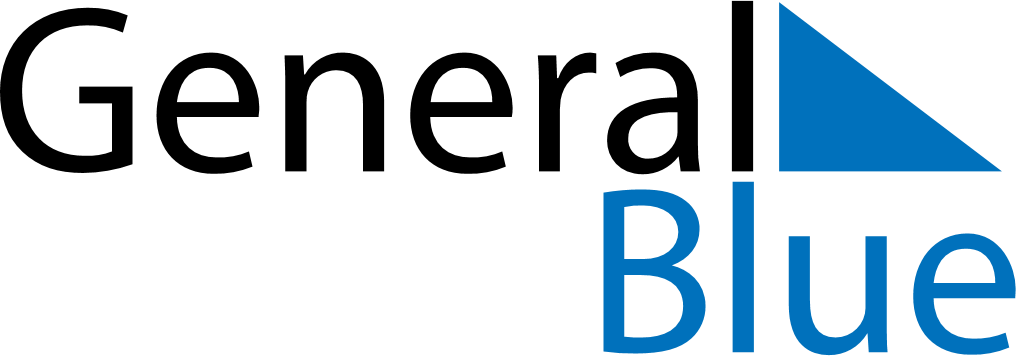 June 2024June 2024June 2024June 2024June 2024June 2024June 2024Vinales, Pinar del Rio, CubaVinales, Pinar del Rio, CubaVinales, Pinar del Rio, CubaVinales, Pinar del Rio, CubaVinales, Pinar del Rio, CubaVinales, Pinar del Rio, CubaVinales, Pinar del Rio, CubaSundayMondayMondayTuesdayWednesdayThursdayFridaySaturday1Sunrise: 6:49 AMSunset: 8:15 PMDaylight: 13 hours and 25 minutes.23345678Sunrise: 6:49 AMSunset: 8:16 PMDaylight: 13 hours and 26 minutes.Sunrise: 6:49 AMSunset: 8:16 PMDaylight: 13 hours and 26 minutes.Sunrise: 6:49 AMSunset: 8:16 PMDaylight: 13 hours and 26 minutes.Sunrise: 6:49 AMSunset: 8:16 PMDaylight: 13 hours and 27 minutes.Sunrise: 6:49 AMSunset: 8:17 PMDaylight: 13 hours and 27 minutes.Sunrise: 6:49 AMSunset: 8:17 PMDaylight: 13 hours and 28 minutes.Sunrise: 6:49 AMSunset: 8:18 PMDaylight: 13 hours and 28 minutes.Sunrise: 6:49 AMSunset: 8:18 PMDaylight: 13 hours and 28 minutes.910101112131415Sunrise: 6:49 AMSunset: 8:18 PMDaylight: 13 hours and 29 minutes.Sunrise: 6:49 AMSunset: 8:19 PMDaylight: 13 hours and 29 minutes.Sunrise: 6:49 AMSunset: 8:19 PMDaylight: 13 hours and 29 minutes.Sunrise: 6:49 AMSunset: 8:19 PMDaylight: 13 hours and 29 minutes.Sunrise: 6:49 AMSunset: 8:19 PMDaylight: 13 hours and 30 minutes.Sunrise: 6:49 AMSunset: 8:20 PMDaylight: 13 hours and 30 minutes.Sunrise: 6:49 AMSunset: 8:20 PMDaylight: 13 hours and 30 minutes.Sunrise: 6:49 AMSunset: 8:20 PMDaylight: 13 hours and 30 minutes.1617171819202122Sunrise: 6:50 AMSunset: 8:21 PMDaylight: 13 hours and 30 minutes.Sunrise: 6:50 AMSunset: 8:21 PMDaylight: 13 hours and 31 minutes.Sunrise: 6:50 AMSunset: 8:21 PMDaylight: 13 hours and 31 minutes.Sunrise: 6:50 AMSunset: 8:21 PMDaylight: 13 hours and 31 minutes.Sunrise: 6:50 AMSunset: 8:21 PMDaylight: 13 hours and 31 minutes.Sunrise: 6:50 AMSunset: 8:22 PMDaylight: 13 hours and 31 minutes.Sunrise: 6:51 AMSunset: 8:22 PMDaylight: 13 hours and 31 minutes.Sunrise: 6:51 AMSunset: 8:22 PMDaylight: 13 hours and 31 minutes.2324242526272829Sunrise: 6:51 AMSunset: 8:22 PMDaylight: 13 hours and 31 minutes.Sunrise: 6:51 AMSunset: 8:22 PMDaylight: 13 hours and 31 minutes.Sunrise: 6:51 AMSunset: 8:22 PMDaylight: 13 hours and 31 minutes.Sunrise: 6:51 AMSunset: 8:23 PMDaylight: 13 hours and 31 minutes.Sunrise: 6:52 AMSunset: 8:23 PMDaylight: 13 hours and 30 minutes.Sunrise: 6:52 AMSunset: 8:23 PMDaylight: 13 hours and 30 minutes.Sunrise: 6:52 AMSunset: 8:23 PMDaylight: 13 hours and 30 minutes.Sunrise: 6:53 AMSunset: 8:23 PMDaylight: 13 hours and 30 minutes.30Sunrise: 6:53 AMSunset: 8:23 PMDaylight: 13 hours and 30 minutes.